Назив евиденције: Дозволе за коришћење возила која нису усаглашена са ТСИ (2006. година)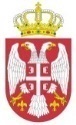 Република СрбијаДИРЕКЦИЈА ЗА ЖЕЛЕЗНИЦЕРед. бр.ОрганизацијаНазив издатог  документаБројДозволаДатумиздавања1.ЈП '' Железнице  Србије ''Дозвола за коришћење   у  саобраћају дизел  моторних кола Y1 1287 (710-001)I - 01-2 Бр.34/0622.03.2006. год.2.ЈП '' Железнице  Србије ''Дозвола за коришћење у  саобраћају дизел  моторних кола Y1 1287 (710-002)I - 01-2 Бр.34/0622.03.2006. год.3.ЈП '' Железнице  Србије''Дозвола за коришћење у  саобраћају    електричне  локомотиве   444-011I - 01-2 Бр. 55/0611.04.2006. год.4.ЈП '' Железнице  Србије''Дозвола за коришћење у  саобраћају   електричне локомотиве   444-012I - 01-2 Бр. 56/0611.04.2006. год.5.ЈП '' Железнице  Србије''Дозвола за коришћење у  саобраћају електричне  локомотиве   444-017I - 01-2 Бр. 57/0611.04.2006. год.6.ЈП '' Железнице  Србије''Дозвола за коришћење у  саобраћају  дизел-електричне  локомотиве  621-101I - 01-2 Бр. 65/0614.04.2006. год.7.ЈП '' Железнице  Србије''Дозвола за коришћење у  саобраћају  дизел- електричне  локомотиве     621-102I - 01-2 Бр. 66/0614.04.2006. год.8.ЈП '' Железнице  Србије''Дозвола за коришћење у  саобраћају дизел- електричне  локомотиве    621-103I - 01-2 Бр. 67/0614.04.2006. год.9.ЈП '' Железнице  Србије''Дозвола за коришћење у  саобраћају   дизел- електричне  локомотиве     621-104I - 01-2 Бр. 68/0614.04.2006. год.10.ЈП '' Железнице  Србије''Дозвола за коришћење у  саобраћају   дизел- електричне  локомотиве     621-105I - 01-2 Бр. 69/0614.04.2006. год.11.ЈП '' Железнице  Србије''Дозвола за коришћење у  саобраћају    дизел- електричне  локомотиве      621-106I - 01-2 Бр. 70/0614.04.2006. год.12.ЈП '' Железнице  Србије''Дозвола за коришћење у  саобраћају  дизел  моторних кола Y1 1339 (710-003)I - 01-2 Бр.79/0618.04.2006. год.13.ЈП '' Железнице  Србије''Дозвола за коришћење  у  саобраћају дизел  моторних кола Y1 1339 (710-004)I -01-2 Бр.80/0618.04.2006. год.14.ЈП '' Железнице  Србије''Дозвола за коришћење у саобраћају   дизел- електричне  локомотиве    621-107I - 01-2 Бр.81/0619.04.2006. год.15.ЈП '' Железнице  Србије''Дозвола за коришћење у саобраћају   дизел- електричне  локомотиве     621-108I - 01-2 Бр.82/0619.04.2006. год.16.ЈП '' Железнице  Србије''Дозвола за коришћење у саобраћају  дизел  моторних кола Y1 11288 (710-005)I - 01-2 Бр.97/0612.05.2006. год.17.ЈП '' Железнице  Србије''Дозвола за коришћење у саобраћају  дизел  моторних кола Y1 1377 (710-006)I - 01-2 Бр.98/0612.05.2006. год.18.ЈП '' Железнице  Србије''Дозвола за коришћење у саобраћају   дизел- електричне  локомотиве    621-109I - 01-2 Бр.102/0616.05.2006. год.19.ЈП '' Железнице  Србије''Дозвола за коришћење у саобраћају   дизел- електричне  локомотиве    621-110I - 01-2 Бр.111/0617.05.2006. год.20.ЈП '' Железнице  Србије''Дозвола за коришћење у саобраћају    електричне  локомотиве   461-203I - 01-2 Бр.130/0607.06.2006. год.21.ЈП '' Железнице  Србије''Дозвола за коришћење у саобраћају    електричне  локомотиве    444-013I - 01-2 Бр.139/0615.06.2006. год.22.ЈП '' Железнице  Србије''Дозвола  за коришћење у саобраћају  дизел  моторних кола Y1 1288 (710-007)I - 01-2 Бр.145/0620.06.2006. год23.ЈП '' Железнице  Србије''Дозвола за коришћење у  саобраћају дизел  моторних кола Y1 1308 (710-008)I - 01-2 Бр.146/0620.06.2006. год.24.ЈП '' Железнице  Србије''Дозвола за коришћење у саобраћају  електричне  локомотиве   444-018I - 01-2 Бр.169/0630.06.2006. год25.ЈП '' Железнице  Србије''Дозвола за коришћење у саобраћају  електричне  локомотиве    444-015I - 01-2 Бр. 204/0626.07.2006. год.26.ЈП '' Железнице  Србије''Дозвола за коришћење у саобраћају електричне  локомотиве    444-014I - 01-2 Бр. 211/0631.07.2006. год.27.ЈП '' Железнице  Србије''Дозвола за коришћење у саобраћају дизел- електричне  локомотиве     661-152I - 01-2 Бр. 239/0629.08.2006.год.28.ЈП '' Железнице  Србије''Дозвола за коришћење у саобраћају  дизел- електричне  локомотиве    661-157I - 01-2 Бр. 240/0629.08.2006.год.29.ЈП '' Железнице  Србије''Дозвола за коришћење у саобраћају  ДМК-дизел  моторних кола  Y1-1345 (710-009)I - 01-2 Бр. 245/0630.08.2006.год.30.ЈП '' Железнице  Србије''Дозвола за коришћење у саобраћају  дизел моторног воза  812/814-302I - 01-2 Бр. 249/0631.08.2006.год.31.ЈП '' Железнице  Србије''Дозвола за коришћење у саобраћају  дизел моторног  воза  812/814-304I - 01-2 Бр. 251/0631.08.2006.год.32.ЈП '' Железнице  Србије''Дозвола за коришћење у саобраћају  дизел моторног  воза  812/814-305I - 01-2 Бр. 252/0631.08.2006.год.33.ЈП '' Железнице  Србије''Дозвола за коришћење у саобраћају   дизел моторног  воза  812/814-306I - 01-2 Бр. 253/0631.08.2006.год.34.ЈП '' Железнице  Србије''Дозвола за коришћење у саобраћају   дизел моторног  воза  812/814-303I - 01-2 Бр. 287/0628.09.2006. год35.ЈП '' Железнице  Србије''Дозвола за коришћење у саобраћају  дизел  моторних кола Y1 1275 (710-010)I - 01-2 Бр. 295/0604.10.2006 .год36.ЈП '' Железнице  Србије''Дозвола за коришћење у саобраћајуТМД - тешка моторна дресина  (912-007)I - 01-2 Бр. 313/0611.10.2006. год.37.ЈП '' Железнице  Србије''Дозвола за коришћење у саобраћају    електричне  локомотиве   444-021I - 01-2 Бр. 342/0624.10.2006.год.38.ЈП '' Железнице  Србије''Дозвола за коришћење у саобраћају    електричне  локомотиве   461-204I - 01-2 Бр. 360/0602.11.2006.год.39.ЈП '' Железнице  Србије''Дозвола за коришћење у саобраћају    дизел  електричне локомотиве   621-111I - 01-2 Бр. 373/0608.11.2006.год.40.ЈП '' Железнице  Србије''Дозвола за коришћење у саобраћају    електричне локомотиве  444-024I - 01-2 Бр. 400/0624.11.2006.год.41.ЈП '' Железнице  Србије''Дозвола за коришћење у саобраћају    електричне  локомотиве   444-019I - 01-2 Бр. 402/0627.11.2006.год42.ЈП '' Железнице  Србије''Дозвола за коришћење у саобраћају    дизел  електричне локомотиве     621-112I - 01-2 Бр. 423/0607.12.2006. год.43.ЈП '' Железнице  Србије''Дозвола за коришћење у саобраћају    електричне  локомотиве   444-025I - 01-2 Бр. 429/0613.12.2006. год.44.ЈП '' Железнице  Србије''Дозвола за коришћење у саобраћају    електричне  локомотиве    444-022I - 01-2 Бр. 435/0614.12.2006. год.45.ЈП '' Железнице  Србије''Дозвола за коришћење у саобраћају    електричне  локомотиве   444-026I - 01-2 Бр. 463/0628.12.2006. год